PROJET SIX SIGMA POUR LA PRODUCTION 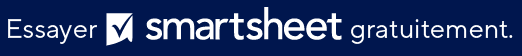 MODÈLE DE CHARTE AVEC EXEMPLES 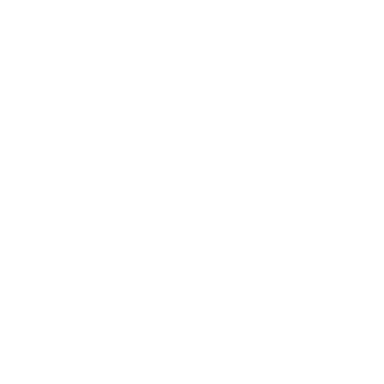 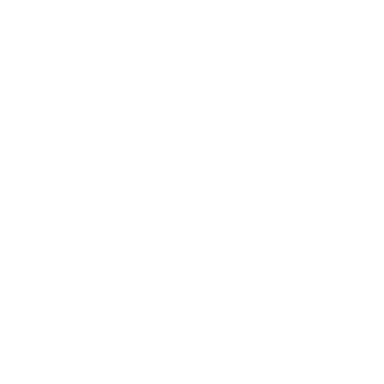 INFORMATIONS GÉNÉRALES DU PROJETPRÉSENTATION DU PROJETCHAMP D’APPLICATION DU PROJETPLANNING PROVISOIRERESSOURCESCOÛTSBÉNÉFICES ET CLIENTSRISQUES, CONTRAINTES ET INCERTITUDESNOM DU PROJETNOM DU PROJETNOM DU PROJETCHEF DE PROJETSSPONSOR DU PROJET Amélioration de la chaîne de production Amélioration de la chaîne de production Amélioration de la chaîne de productionADRESSE E-MAILADRESSE E-MAILNUMÉRO DE TÉLÉPHONEUNITÉ ORGANISATIONNELLEUNITÉ ORGANISATIONNELLE000-000-0000CERTIFICATIONS GREEN BELT ATTRIBUÉESDATE DE DÉBUT PRÉVUEDATE D’ACHÈVEMENT PRÉVUE00/00/000000/00/0000CERTIFICATIONS BLACK BELT ATTRIBUÉESÉCONOMIES ATTENDUESCOÛTS ESTIMÉS237 750 $184 900 $PROBLÈME OU QUESTION Au cours du dernier trimestre, la ligne A a demandé 20 % de matières premières en plus et a signalé une augmentation de 22 % des livrables qui étaient inférieurs aux normes d’assurance qualité. Malgré ces augmentations, l’atteinte des objectifs de production n’a pas été retardée par cette ligne.BUT DU PROJETAméliorer la base de production de la ligne A. ANALYSE DE RENTABILITÉLa ligne A a montré une augmentation des défauts de production. Plusieurs produit ont dû être refaits et plus de matériaux ont dû être utilisés. Au cours du dernier trimestre, la ligne A a nécessité plus de matériaux. Elle peut donc refaire des produits afin de répondre aux normes d’assurance qualité. De tels ajustements ont mis à rude épreuve nos approvisionnements de fabrication limités.OBJECTIFS/MÉTRIQUESLe critère de réussite de la ligne A est le suivant : dans 180 jours, la ligne A livrera 92 % de ses produits sans défauts et sans demander de matières premières supplémentaires. Atteindre cet objectif représentera une amélioration considérable par rapport à la base de référence actuelle de 72 %. LIVRABLES ATTENDUSDANS LE CHAMP D’APPLICATIONDans le champ d’application : chaîne d’assemblage AHORS DU CHAMP D’APPLICATIONHors champ d’application : Lignes d’assemblage B, C, D, E, FJALON CLÉDÉBUTFINFormer l’équipe projet/Revue préliminaire/PérimètreFinaliser le plan de projet/charte/lancementEffectuer la phase de définitionEffectuer la phase de mesureEffectuer la phase d’analyseEffectuer la phase d’améliorationEffectuer la phase de contrôleLivrer le rapport de synthèse et clôture du projetÉQUIPE DE PROJETRESSOURCES D'ASSISTANCEBESOINS PARTICULIERSTYPE DE COÛTNOMS DU FOURNISSEUR/DE LA MAIN-D’ŒUVRENOMS DU FOURNISSEUR/DE LA MAIN-D’ŒUVRETARIFQTÉMONTANTMain-d’œuvre150,00 $200 30 000,00 $ Main-d’œuvre200,00 $100 20 000,00 $ Main-d’œuvre350,00 $50 17 500,00 $ Main-d’œuvre85 000,00 $1 85 000,00 $ Main-d’œuvre4 850,00 $3 14 550,00 $ Fournitures17 850,00 $1 17 850,00 $ COÛTS TOTAUXCOÛTS TOTAUX 184 900,00 $ RESPONSABLE DU PROCESSUSPARTIES PRENANTES CLÉSCLIENT FINALBÉNÉFICES ATTENDUSTYPE DE BÉNÉFICEBASE DE L'ESTIMATIONBASE DE L'ESTIMATIONBASE DE L'ESTIMATIONMONTANT DU BÉNÉFICE ESTIMÉÉconomies spécifiques 25 000,00 $ Augmentation du chiffre d’affaires 92 500,00 $ Productivité plus élevée (Légère) 17 500,00 $ Amélioration de la conformité 12 000,00 $ Meilleure prise de décision 18 500,00 $ Moins de maintenance 26 000,00 $ Autres coûts évités 46 250,00 $ BÉNÉFICE TOTAL 237 750,00 $ RISQUESCONTRAINTESINCERTITUDESPRÉPARÉ PARFONCTIONDATEEXCLUSION DE RESPONSABILITÉTous les articles, modèles ou informations proposés par Smartsheet sur le site web sont fournis à titre de référence uniquement. Bien que nous nous efforcions de maintenir les informations à jour et exactes, nous ne faisons aucune déclaration, ni n’offrons aucune garantie, de quelque nature que ce soit, expresse ou implicite, quant à l’exhaustivité, l’exactitude, la fiabilité, la pertinence ou la disponibilité du site web, ou des informations, articles, modèles ou graphiques liés, contenus sur le site. Toute la confiance que vous accordez à ces informations relève de votre propre responsabilité, à vos propres risques.